ChequePlease make cheque payable to - Rotary International District 9500 Inc.Please post to -Rotary International District 9500 Inc., PO Box 6669, Halifax Street, SA  5000________________________________________________________________________________Direct Debit TransferBSB:  105-015       Account Number:   116 581 340
NAME ON ACCOUNT:     Rotary International District 9500 IncPlease Email Treasurer with details of payment treasurer@rotary9500.org  (for electronic payment advice)SIGNATURE: ………………………………………………………..	Date: ............/............/............Print Name: …………………………………………………………..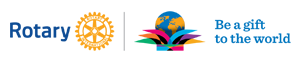 I wish to donate to the District 9500 Disaster Recovery Fund to assist Victims of the Pinery bushfiresRotary Club of  ………………………………………………………………………………………………..…Address:  ………………………………………………………………………..…   Post Code:  ………………  Contact:   First name:  ………………………………  Last Name:   ………………………………..............	       Phone:  …………......…    Mobile: ………………………………..…..E-mail address:    …………………………………………………………….…….Donation Details:  $…………………………………………………………………